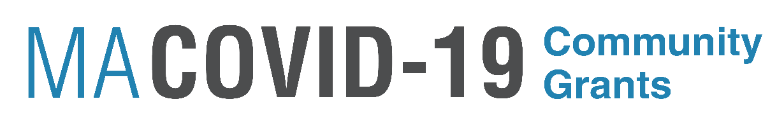 July 2023 – June 2024 Workplan TemplateEXAMPLESWorkplan TemplateJuly 2023 – June 2024Please use this template to describe your plan/approach for using this funding to implement and expand the work of COVID-19 vaccine equity through identifying and addressing social determinants of health and public health issues that are most important to you and your communities.   Organization Name: Date Submitted: HRiA is encouraging every organization to incorporate intentional short-term and long-term planning time to enhance program implementation and make improvements to their work. Please use Goal #1 to indicate how you will make time to integrate ongoing planning and enhancements to inform your program now and in the future (if additional funding is made available). Goal 1 – Planning time to enhance program/activity implementationGoal 2 - [Describe here]Goal 3 - [Describe here]Below you may add and/or delete rows for goals and/or activities as neededEXAMPLE Goal 1:  Planning time to enhance program/activity implementationEXAMPLE Goal 1:  Planning time to enhance program/activity implementationEXAMPLE Goal 1:  Planning time to enhance program/activity implementationEXAMPLE Goal 1:  Planning time to enhance program/activity implementationActivities: What will you do? When will you complete this activity (month and year)? Who will be responsible for doing the activity/ies? What will you accomplish as a result of this activity/ies? Schedule 4 reflection meetings with staff and volunteers and 2-3 community meetings to discuss which community events worked well and which ones could have improvedJuly 2023 –June 2024Program Manager and Outreach Coordinator Host 4 staff/volunteer reflection meetings and 2-3 community reflection meetingsShare back the themes heard to key stakeholders via a presentation July 2023- June 2024Program Coordinator, Program Manager and FacilitatorPresentation of key themes is sharedIntegrate learnings from the themes into current programmatic events July 2023-June 2024Program Coordinator, Program Manager and FacilitatorAgendas for future programmatic events are adjusted based on feedbackEXAMPLE Goal 2: Develop relationships/partnerships in new city/town and co-partner to host pop-up clinicsEXAMPLE Goal 2: Develop relationships/partnerships in new city/town and co-partner to host pop-up clinicsEXAMPLE Goal 2: Develop relationships/partnerships in new city/town and co-partner to host pop-up clinicsEXAMPLE Goal 2: Develop relationships/partnerships in new city/town and co-partner to host pop-up clinicsActivities: What will you do? When will you complete this activity (month and year)? Who will be responsible for doing the activity/ies?What will you accomplish as a result of this activity/ies? Develop new relationships/partnerships in new city/town with school district, Board of Health, business, community-based organization (CBO), and or/other to host pop-up clinics at certain locations July2023-June 2024 Program Manager,Outreach Coordinator(s)Partnerships established with clear point peoplePop-up clinic activities delivered Organize and conduct outreach for 1-2x/month pop-up clinics in partnership that promotes all vaccines, with focus on vaccines for childrenJuly 2023-June 2024Program Manager, Outreach Coordinator(s)5-10 pop-up clinics hosted in new city/townEXAMPLE Goal 3:  Help link community members to needed services EXAMPLE Goal 3:  Help link community members to needed services EXAMPLE Goal 3:  Help link community members to needed services EXAMPLE Goal 3:  Help link community members to needed services Activities: What will you do?  When will you complete this activity (month and year)?  Who will be responsible for doing the activity/ies?What will you accomplish as a result of this activity/ies? Develop a community resource guide with information on available services/resources (e.g., WIC, access to free tutoring, housing assistance or legal aide, vaccinations, mental health services, etc.), including COVID-19 resourcesMay 2024Program Manager and Outreach Coordinator Resource guide developed in three languages posted on X website, available in print as a flyer or brochure. Provide assistance in linking community members to needed services (e.g., housing assistance due to loss of job as a result of COVID-19 illness), including conducting outreach to promote services. Hold weekly “open hours” or “by appointment” meetings to assist with applications, provide information, etc.August-June 2024Program Manager, Case Manager Weekly drop-in hour “clinics” held – helping approximately 4 people/week to learn about and/or access services. Implement outreach model to coach community members on how to use community resource guide and receive servicesSeptember 2023-June 2024Outreach Coordinator, Case ManagerWeekly drop-in hour “clinics" that show people how to use the resource guide.What are your plans for incorporating intentional short-term and long-term planning? In other words, how will you give your team time and space to reflect on the effectiveness of your efforts – what’s working, what could be changed – and how will you keep track of those reflections? Describe those ideas here.How will you make time for your team to incorporate lessons learned in your current work? Future work?Goal 2 [Describe here]Internal Capacity Building, External Services, or BothGoal 2 [Describe here]Internal Capacity Building, External Services, or BothGoal 2 [Describe here]Internal Capacity Building, External Services, or BothGoal 2 [Describe here]Internal Capacity Building, External Services, or BothActivities: What will you do?When will you complete this activity (month and year)?  Who will be responsible for doing the activity/ies?What will you accomplish as a result of this activity/ies? Activities: What will you do?When will you complete this activity (month and year)?Who will be responsible for doing the activity/ies?What will you accomplish as a result of this activity/ies? 